Confirmation of gifted depositEnter name and address of lender	Enter full name and address ofdonor(s) plus contact detailsEnter today's dateDear SirsI wish to confirm that I will be giving a non-refundable deposit of £ 10,000To:Enter full names of mortgage applicant(s)Of:Enter full postal address of mortgage applicant(s)My/OurEnter mortgage applicants relationship to Donor(s)This sum is 00 % of the purchase price of:Enter full postal address of purchase propertyI/we confirm that I/we will have no legal or financial claim or interest in the property. I/we will not reside in the property now nor in the future.I/we have provided identification for the Lender and the Lender has my permission to keep my/our details on file.Yours sincerelyEnter first  donors full name	Enter second donors full nameYour donor should complete print and sign page one of this document. The original should then be returned to your lender (via your mortgage broker if appropriate).The letter format shown here should be acceptable to the majority of mortgage lenders.Some Lenders are now adopting their own specified format for confirmation of gift – for example Nationwide Building Society now have a form they call a gift template that they ask the donor to complete.Other points to noteLenders are increasing asking for donors to provide proof of identification. Where the donor is not obviously related to the borrower (for example surnames do not match) proof of the relationship may also be requested.Proof of the availability of funds can also be requested, particularly where the donor lives outside of the UK.Transferring the funds to the borrower does not remove the need for a gift letter as any recent large deposits identified will lead to the lender asking for an explanation.Lenders consider close family members as suitable donors, these include parents, step- parents, grandparents and siblings.Gift Indemnity InsuranceWhere a donor provides a gift, this may lead to a subsequent claim on the gift in the event of the donor later being made bankrupt (through a claim from creditors to the deceased estate), or in the event of death (a claim from HMRC under IHT regulation). For this reason is becoming common for the Lender and/or Solicitor to insist that ‘gift indemnity insurance’ is put in place to protect against this eventuality. Your solicitor will inform you (and arrange cover) if gift indemnity insurance is required on your own purchase.Other circumstancesA confirmation of deposit letter is not required where the vendor or the builder/developer is gifting a deposit as different criteria applies.If the vendor is a family member ‘gifting a deposit’ this is handled under separate criteria (gift letter not relevant) and is known as a concessionary purchase.The above notes and the Confirmation of gifted deposit letter example are designed as a guide only. Users of the letter should not consider any element of this pack to be advice relating to their own mortgage. We cannot be held responsible for any loss caused by taking action using the above notes or Confirmation of gifted deposit letter example.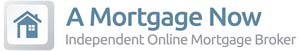 Your home may be repossessed if you do not keep up repayments on a mortgage | A Mortgage Now LLP Registered in England Number OC3012332 | A Mortgage Now LLP - authorised and regulated by the Financial Conduct Authority Number 301637